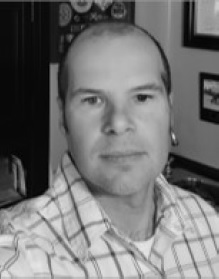 David Szlapak, Technical Project Manager
David Szlapak is a dedicated public servant with extensive experience leading multi-million dollar Information Technology programs for over 20 years. A proud Navy veteran, Dave's life-long mission is to help government use, improve, and deliver public services through an agency in a cost effective manner. He started at the IRS as a Project Manager in Strategy Planning and Execution (SP&E) within IT and joined the EDCMO team in October 2021. Before coming to the IRS in November of 2019, David was a Program Manager within the Department of Defense for the Defense Information Systems Agency, responsible for delivering computing and telecommunication engineered cost reimbursable services to over 5 million US military members and civilian customers worldwide. His passion for IT management began when he became Deputy IT Director for Navy Region Europe delivering IT services throughout the Mediterranean region, ensuring military bases had IT related resources to successfully conduct their day to day jobs for national defense. David received his B.S. in Information Technology from Excelsior College of New York and holds professional CCNP, CCNA, MCSE, CISSP, and ITIL certifications.